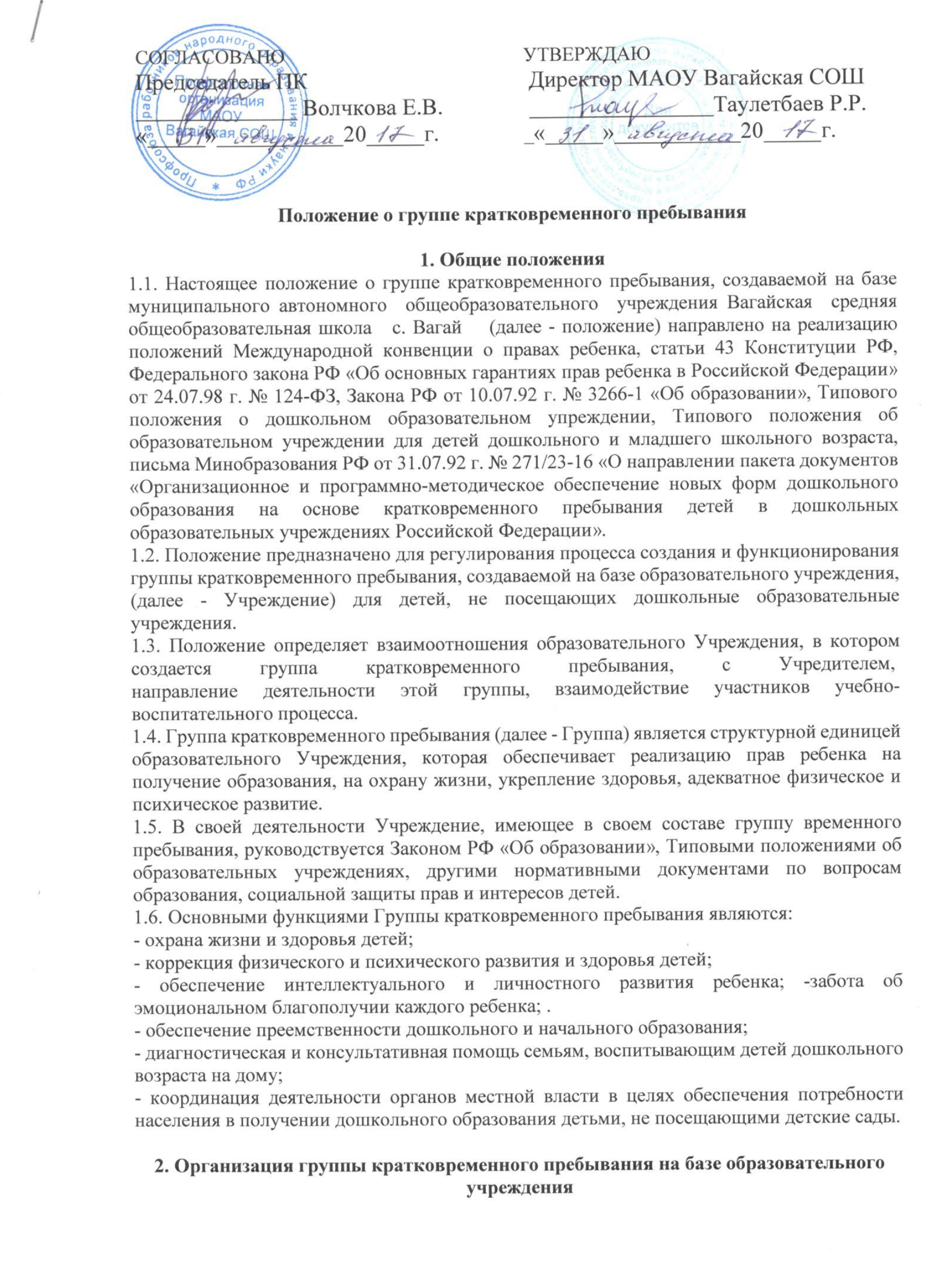 2.1. Группа кратковременного пребывания на базе образовательного учреждения создается на основании приказа МАОУ    Вагайская СОШ  при наличии необходимых санитарно-гигиенических, противоэпидемических условий, соблюдении правил пожарной безопасности, кадрового обеспечения, а также психолого-педагогических требований к устройству образовательных учреждений различного вида, определяемых нормативно-правовыми актами Министерства образования РФ и РБ.2.2. На основании принятого МАОУ  Вагайская СОШ    решения руководитель образовательного учреждения издает приказ о создании на базе образовательного учреждения группы кратковременного пребывания с указанием профиля и режима работы (в соответствии с договором, заключенным с родителями воспитанников).2.3. В Устав образовательного Учреждения, на базе которого создается Группа включаются задачи и функции Группы.2.4 Режим работы Группы определяется местными условиями, потребностями населения.2.5. Группа функционирует по гибкому режиму: от 2 до 5 раз в неделю, от 2 до 5 часов в день, в зависимости от потребностей родителей (их законных представителей).2.6. Группа может функционировать в дневное или вечернее время. Группы могут открываться в течение учебного года, по мере комплектования.2.7. Режим и кратность питания детей в Группе регулируются договором с родителями: до 4 часов - без питания, более 4 часов - с одноразовым питанием (завтрак, обед или полдник) по меню и денежным нормам питания для дошкольных образовательных учреждений (по специальному меню, утвержденному Роспотребнадзором).2.8. Группа кратковременного пребывания детей функционирует без организации сна.3. Комплектование группы3.1. Порядок комплектования Группы определяется настоящим Положением, Типовым положением о дошкольном образовательном учреждении.3.2. Количество детей, посещающих группу кратковременного пребывания определяется Учредителем в зависимости от потребностей населения.3.3. При зачислении ребенка в Группу руководитель образовательного учреждения руководствуется интересами семьи, воспитывающей ребенка  
дошкольного возраста.Отношения между образовательным учреждением, имеющим Группу, и родителями (их законными представителями) регулируются договором.3.4. В Группу принимаются дети от 3 до 7 лет после предварительного медицинского обследования.3.5. Группа комплектуется в целях подготовки воспитанников к школе.3.6. Для зачисления ребенка в Группу дошкольного образовательного учреждения представляются следующие документы:-заявление родителей (их законных представителей);-медицинская справка об эпидемиологическом окружении ребенка,-решение медико-педагогической комиссии при наличии у ребенка нарушений умственного и физического развития;- справка о состоянии здоровья ребенка;- договор с родителями (их законными представителями);3.7. Конкурсный набор и тестирование детей при комплектовании Групп не допускаются.4. Управление и руководство группой4.1. Руководство деятельностью Группы осуществляет администрация образовательного учреждения.4.2. Управление и руководство Группой осуществляется в соответствии с данным Положением и не должно противоречить нормативно-правовым  
актам, регулирующим вопросы дошкольного образования.4.3. Штатное расписание дошкольного образовательного учреждения составляется руководителем образовательного учреждения в зависимости от  
вида Группы и утверждается Учредителем образовательного учреждения.4.4. Руководитель образовательного учреждения определяет функциональные обязанности каждого работника Группы.5. Финансирование деятельности группы5.1. Финансирование деятельности группы осуществляется органом местного самоуправления через муниципальный органы управления образование  
соответствии с видом образовательного учреждения.5.2. Финансовые средства на содержание и функционирование Группы образуются:- из средств бюджетного финансирования согласно установленному нормативу затрат на содержание детей в дошкольных учреждениях;- родительских взносов за дополнительные образовательные услуги в соответствии с Уставом образовательного учреждения и лицензией на образовательную деятельность;- добровольных пожертвований;- других источников в соответствии с действующим законодательством Российской Федерации   5.3. Норматив бюджетного финансирования исчисляется исходя из необходимых условий и средств по согласованию с Учредителем.6. Образовательный процесс6.1. Содержание образования в Группе определяется образовательной программой для дошкольных образовательных учреждений, исходя из особенностей психофизического развития, индивидуальных возможностей и состояния здоровья детей.6.1. Организация образовательного процесса в Группе регламентируется учебным планом и расписанием занятий, утверждаемых руководителем образовательного учреждения.6.2. Продолжительность занятий и режим работы в Группах организуется с учетом гигиенических требований к максимальной нагрузке на детей дошкольного возраста в организованных формах обучения.6.3. При организации работы с детьми используются формы работы:- индивидуальные; - групповые; - подгрупповые.6.4. В Группах образовательных учреждений в соответствии со своими уставными целями и задачами могут реализовываться дополнительные  
образовательные услуги (на договорной основе) за пределами определяющих его статус образовательных программ.7. Права и обязанности участников образовательного процесса  7.1. Участниками образовательного процесса Группы являются воспитанники, родители (их законные представители), педагогические работники.7.2. Права, социальные гарантии и обязанности каждого работника Группы определяются законодательством Российской Федерации    
 , Уставом образовательного учреждения, в котором открыта Группа, трудовым договором, должностными инструкциями, определяющими функциональные обязанности и квалификационные характеристики.7.3. Права и обязанности родителей (законных представителей) воспитанников определяются Уставом образовательного учреждения и договором с учреждением.